Schmutz 20.Januar 2014 Küttigen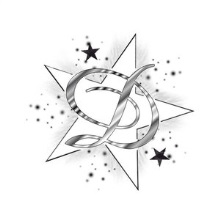 Orange-ApfelsinenSuper lecker als Frucht, aber auch lecker in Salaten, Punsch und bei Crêpes.Und auch reich an Vitamine, ideal bei Erkältung als Frisch gepresster Saft. Aber bei zu viel Saft kann es zu Durchfall kommen. Also wirklich im mass geniessen.SalateOrangenfilets passen gut in pikante Salate. Besonders gut harmonisieren sie mit leicht bitteren Radieschen, Frisée  und Chicorée. Auch gut mit Feldsalat, Rucola, Staudensellerie.Fleisch und FischGenial bei Entenbrust und Gebratenen Fischfilet.Weisswein, Orangensaft und Zwiebel zu einer gebratenen Dorde.GemüseNicht nur Farblich auch Geschmacklich passt die Orange zu Möhren.Möhren im Orangensaft Schmoren und mit abgeriebenen Orangenschale. Abschmecken wen fertig mit dem Mark einer Vanilleschotte.GetränkeAm besten gleich am Morgen ein frisches Glas voll Orangensaft der morgendlichen Vitaminen Kick.Punsch3 Orangen2TL schwarz Tee100ml Rum200ml Rotwein200ml klarer Apfelsaft1 Zimtstange1 Kardamomkapsel2-3 Gewürznelken2-4 EL HonigSaft einer ZitroneOrangenschale ab reiben und nun auspressen.400ml Wasser mit Orangensaft und Schale aufkochen, nun die Restlichen zutaten beigeben und 1 Min weiter kochen und dann nur noch 10 min Ziehen lassen.